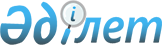 Халық банкi туралыҚазақстан Республикасы Премьер-Министрiнiң Өкiмi 1995 жылғы 29 желтоқсандағы N 536



          Қазақстан Республикасы Халық банкi жаңа басшылығының банктi
дағдарысты жағдайдан шығару жөнiндегi жұмысының алғашқы оң
нәтижелерiн ескерiп, сондай-ақ бiлiктi кадрларды ынталандыру
мақсатында:




          1. Қазақстан Республикасы Халық банкi басшылығымен қатынастар
контракт негiзiне көшiрiлсiн.




          2. Қазақстан Республикасы Халық банкi Басқармасының Төрағасы
З.Х.Кәкiмжанов Халық банкiн басқаруға контрактiнi қол қоюға 1996
жылдың 30 қаңтарына дейiн әзiрлесiн.




          3. Қазақстан Республикасы Қаржы министрлiгi мен Қазақстан
Республикасы Мемлекеттiк мүлiктi басқару жөнiндегi мемлекеттiк
комитетi Басқарма төрағасы З.Х.Кәкiмжанов мүддесiн бiлдiретiн Халық
Банкiнiң басшыларымен контрактiнi қарасын.




          4. Контрактiде ескерiлетiн Қазақстан Республикасы Халық банкi
жаңа басшылығы қызметiнiң мерзiмi 1995 жылғы 1 қаңтардан белгiленсiн.








          Премьер-Министр








					© 2012. Қазақстан Республикасы Әділет министрлігінің «Қазақстан Республикасының Заңнама және құқықтық ақпарат институты» ШЖҚ РМК
				